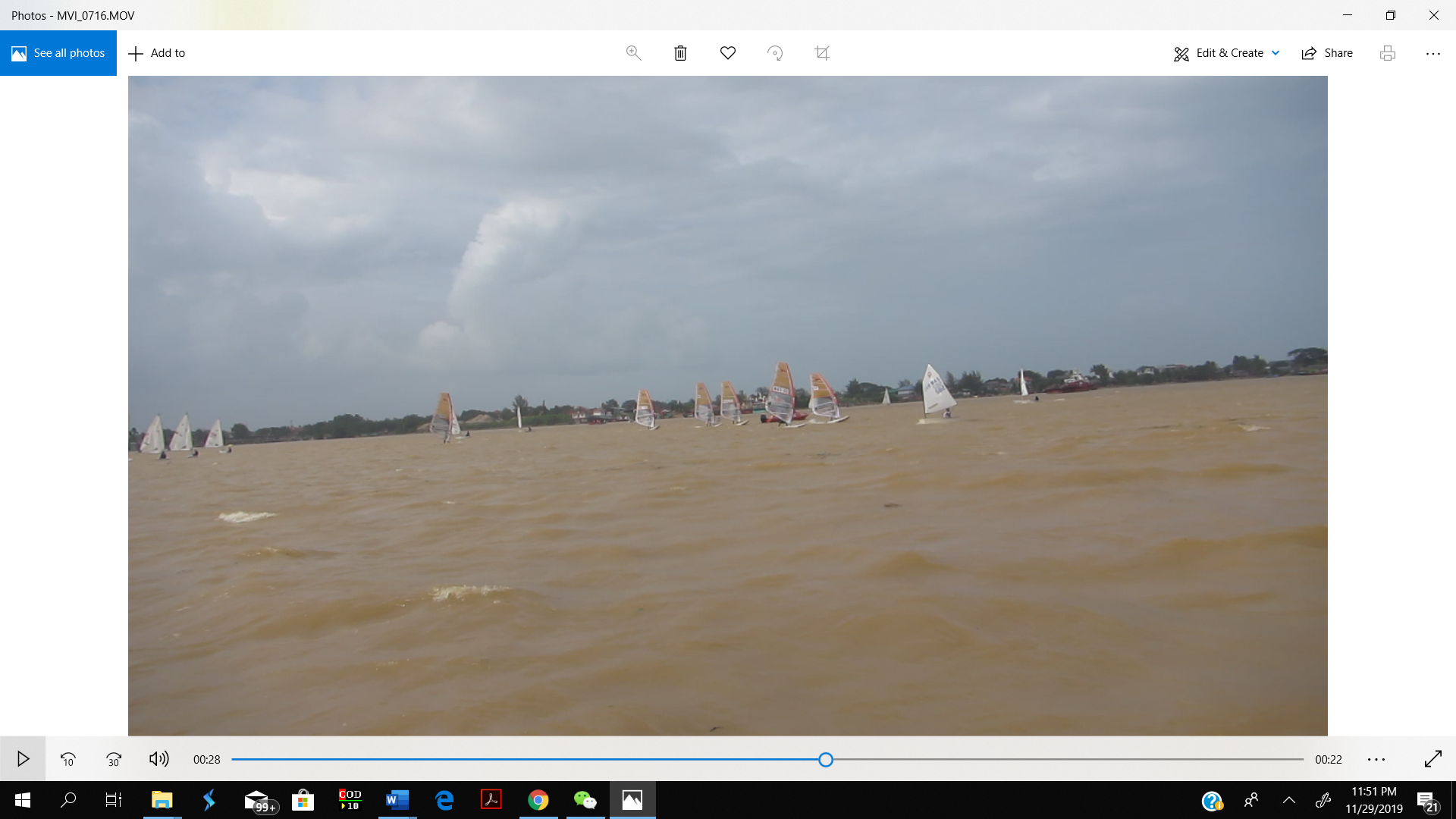 Figure 1    Optimist sailing across the Bic Techno start line and is interfering. Many other boats not racing interfered at other classes who were about to start.RRS 24. INTERFERING WITH ANOTHER BOATRRS 24.1.   If reasonably possible, a boat not racing shall not interfere with a boat that is racing.The jury will from 30Nov2019 protest any boat not racing found to be interfering at the start area of another class that is starting to race for breaking RRS 24.1